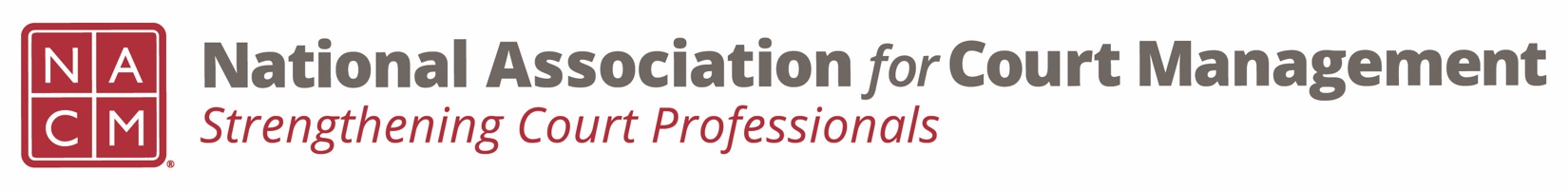 Diversity, Equity & Inclusion CommitteeMinutes, November 17, 2022 / 3:00 pm ETCall to OrderAttendees: Norman Meyer, Roger Rand, Kathy Griffin, Kelly Hutton, Tamela Aikens, Roger Rand, Erica Woodford, Bridget Gazelle, Mark Dalton, Eddy Bautista Contreras, TJ BeMent, Tina Mattison, Zenell Brown.Approval of Minutes of September 15, 2022 meeting.On Committee Page. ApprovedDiscussion TopicsDEI UpdatesEducation, Resources & Learning Opportunities Report from DEI Education in Atlanta, November 9-10Roger gave an overview of event and talked about continuing to promote what NACM offersOther attendees offered their review. Suggestion for NACM conference a great takeaway were the round table discussions where there was a note taker that didn’t move and then all the other attendees moved and met new people. Kathy said that this was done at a prior midyear and it was well-received. Kathy recommended to the CDC that we add this at the lunch hourKathy provided the following resources and asked that they be added to the Resource index on the NACM site. https://www.racialequityalliance.org/wp-content/uploads/2015/10/GARE-Racial_Equity_Toolkit.pdf https://janeelliott.com/DEI Collaborative UpdateNo update there has not been a meeting.DEI Book Club Janet Cornell is doing a book review in the Court Express. There will be a book posted for review.Suggestion: The Blueprint from Racial Justice has a publication that they suggest quarterly. NCSC provides facilitator notes. NACM can have meetings to review these Blueprint for Racial Justice documents. Tamela Aikens is willing to lead these discussion. CommunicationsDEI Social Media Outreach – November is Native American Heritage Month. DEI Webinar(s) – Rick and Sarah to updateRick and Sarah are looking for someone to work on the webinar and act as a moderator. DEI GuideWe’ve had three meetings under our Communications Committee. There are three judges on the committee for input. Need volunteers to work on the output.New BusinessPropose having open discussion as a regular agenda item for this committee. Perhaps a specific discussion topic every meeting. It’s also important to make safe/brave space for committee meeting attendees and important to make space a conferences when difficult subject matter is being delivered.Governance Committee has 5 resolutions up on the website for review and are open for comment until 11/25/22: Resolutions – National Association for Court Management (nacmnet.org).New NACM Conference Site: Conferences – National Association for Court Management (nacmnet.org). Adjourn 12:55 PM / 3:55 PM